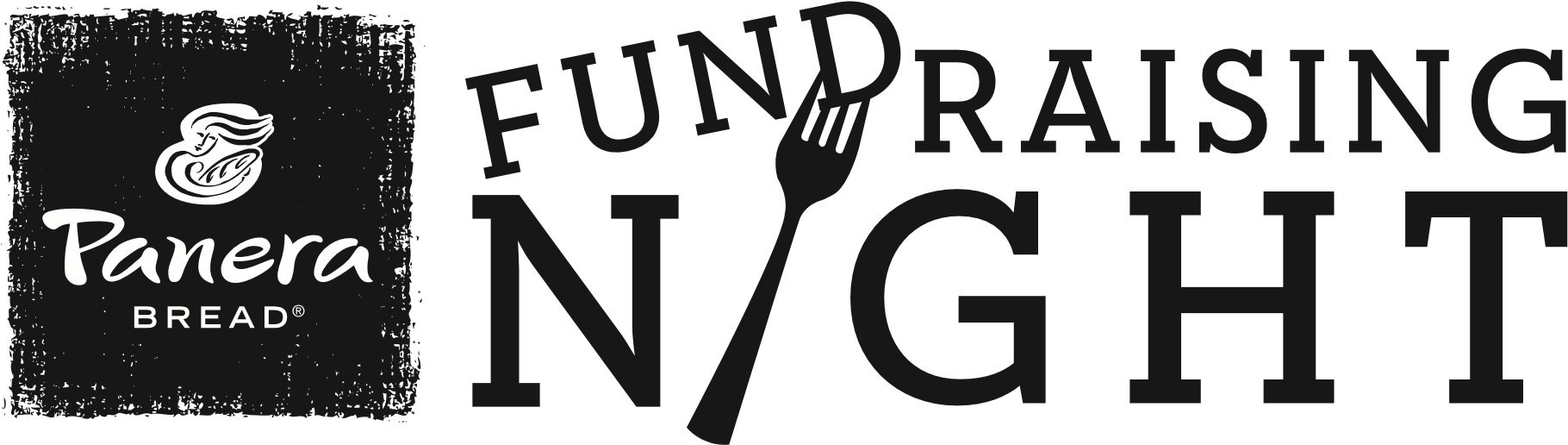 Help support Fort Bend Museum Association DocentsTuesday January 12, 20154:00 – 8:00 pmat the Panera Bread bakery-cafe at24401 Southwest Freeway, Rosenberg, Tx 77471Bring this flyer when you dine with us on January 12th, and we’ll donate a portion of the proceeds from your purchase to Fort Bend Museum Association Docents. It’s a handcrafted, delicious meal, all for a great cause!Learn more about Fundraising Nights at Panera Bread at:www.PaneraBread.com/fundraiser